OBCHODY 105. ROCZNICY ODZYSKANIA PRZEZ POLSKĘ NIEPODLEGŁOŚCI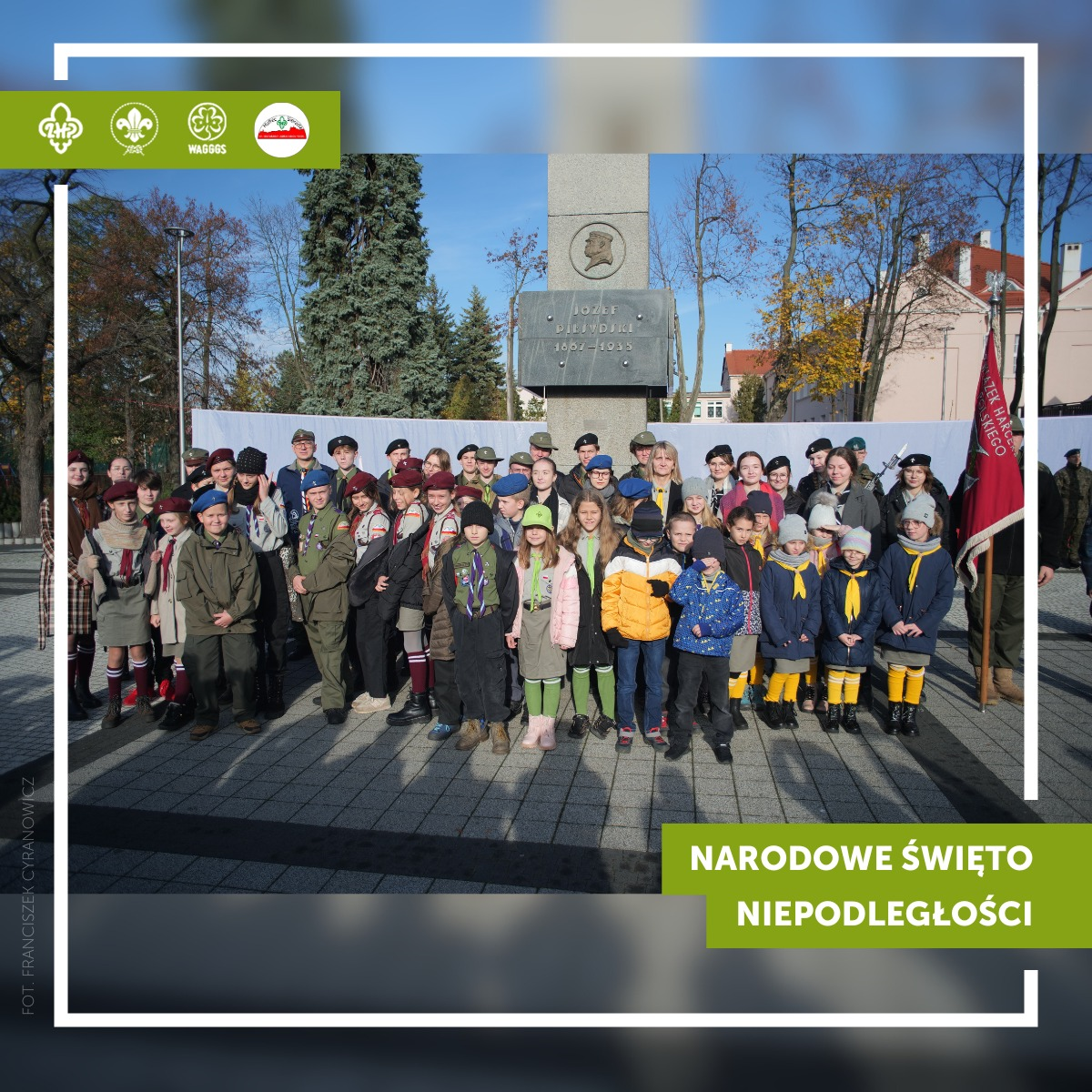 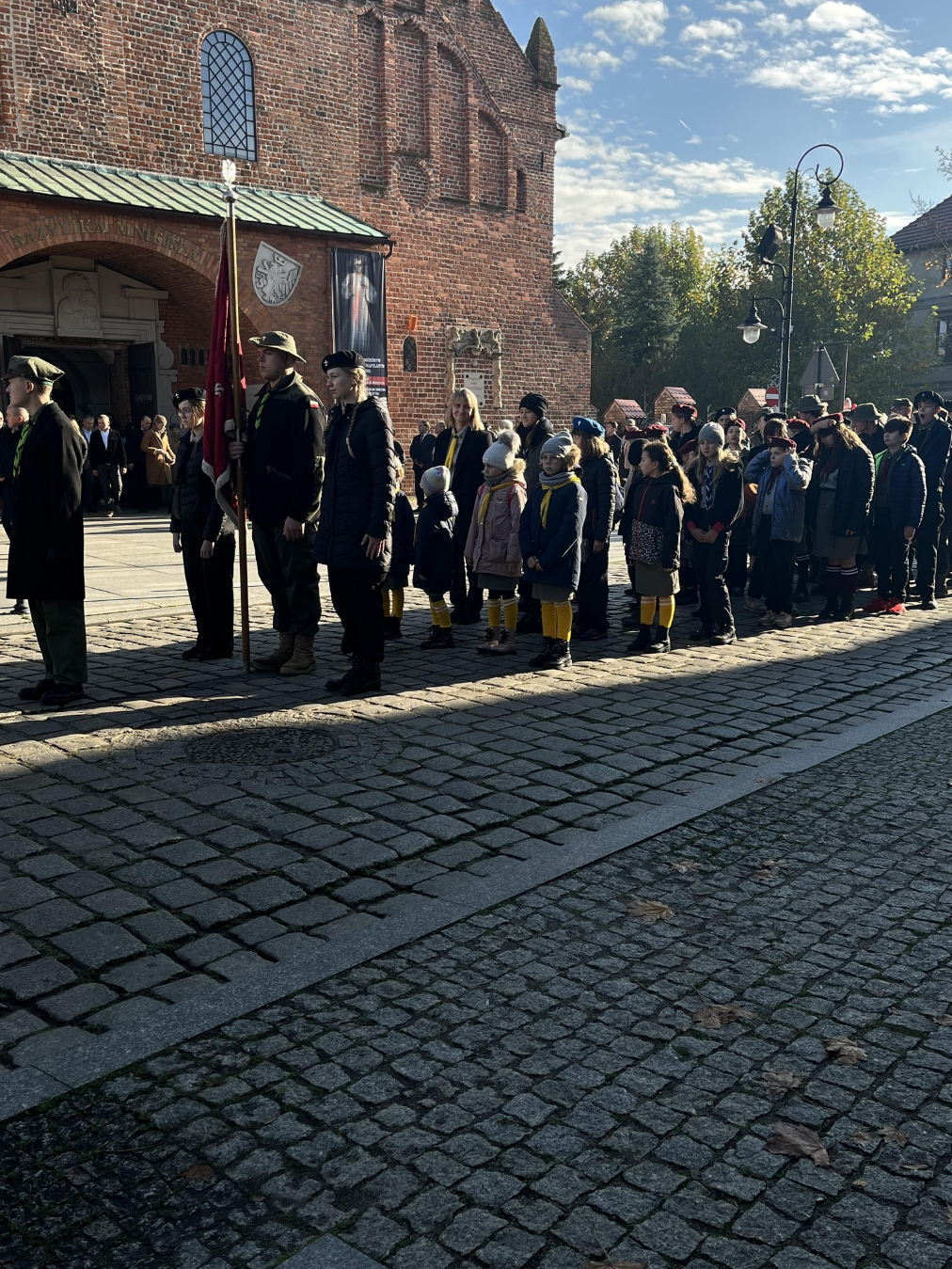 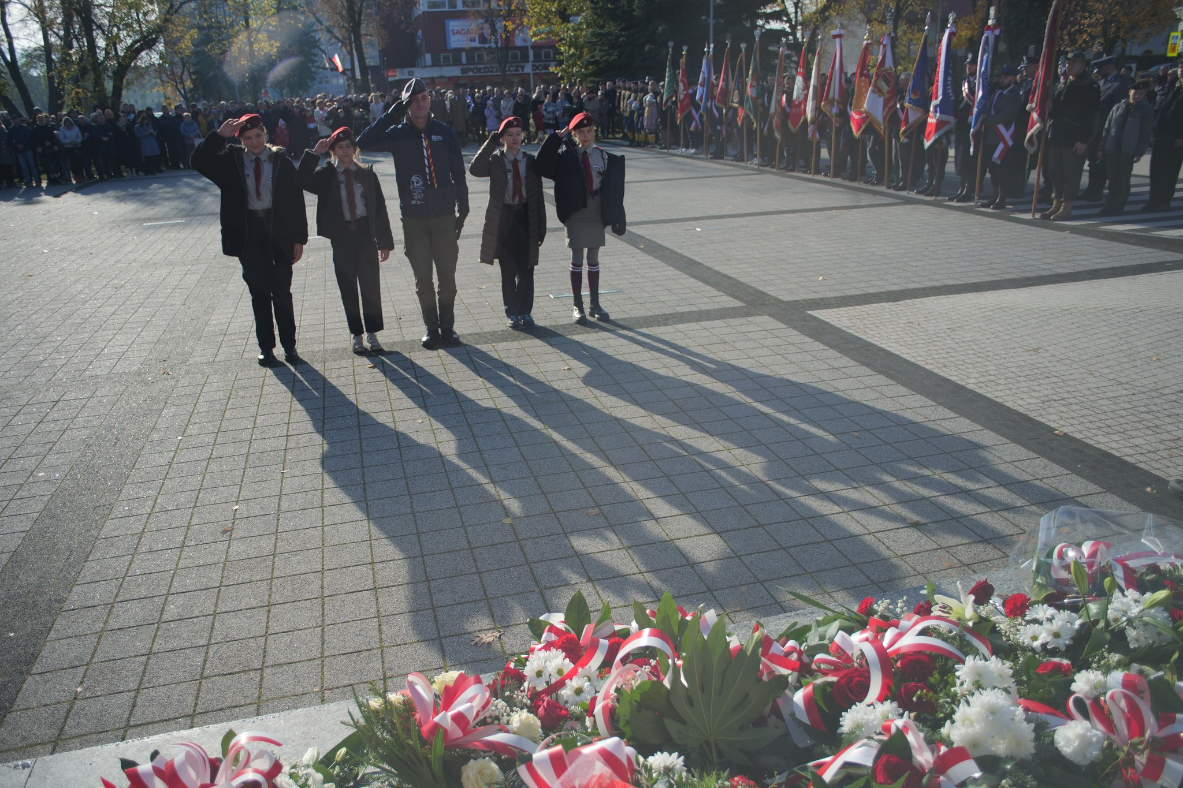 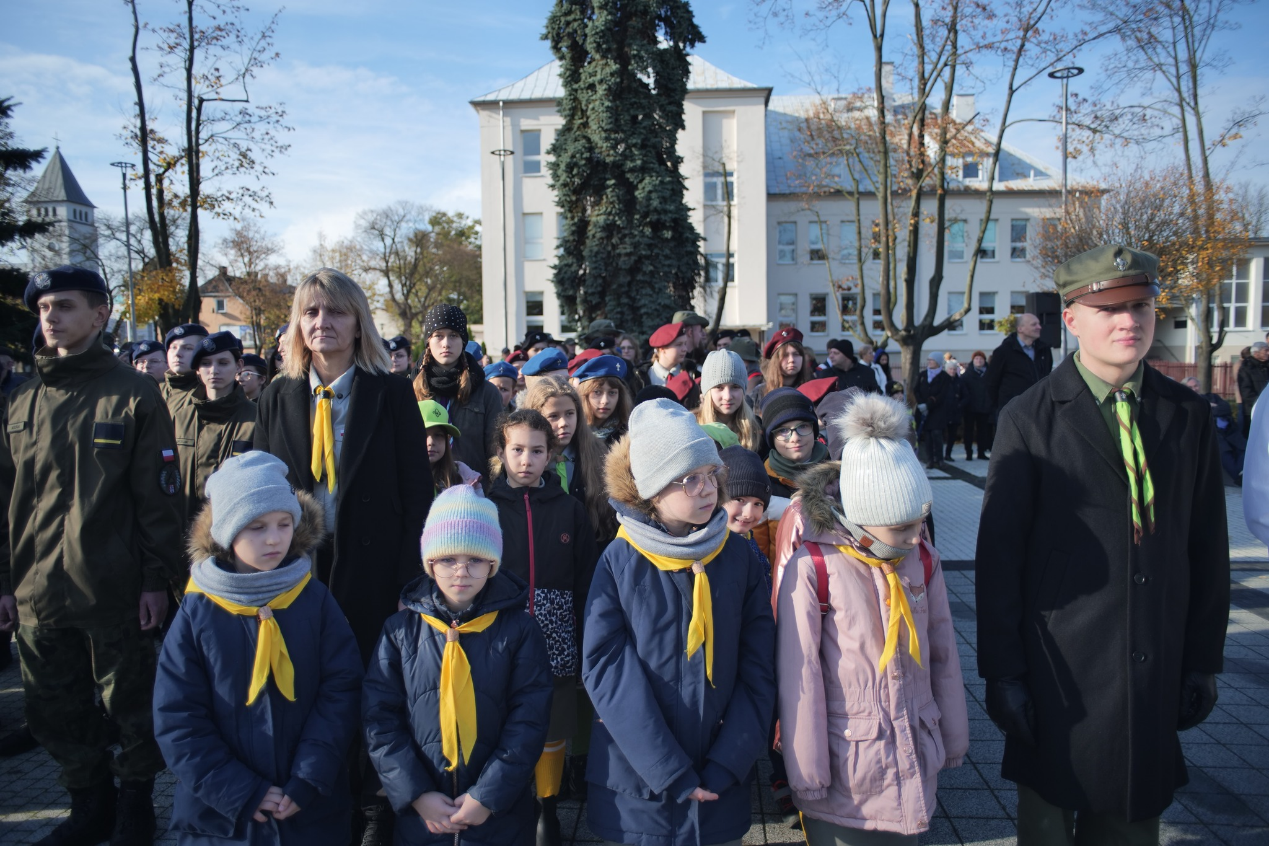 